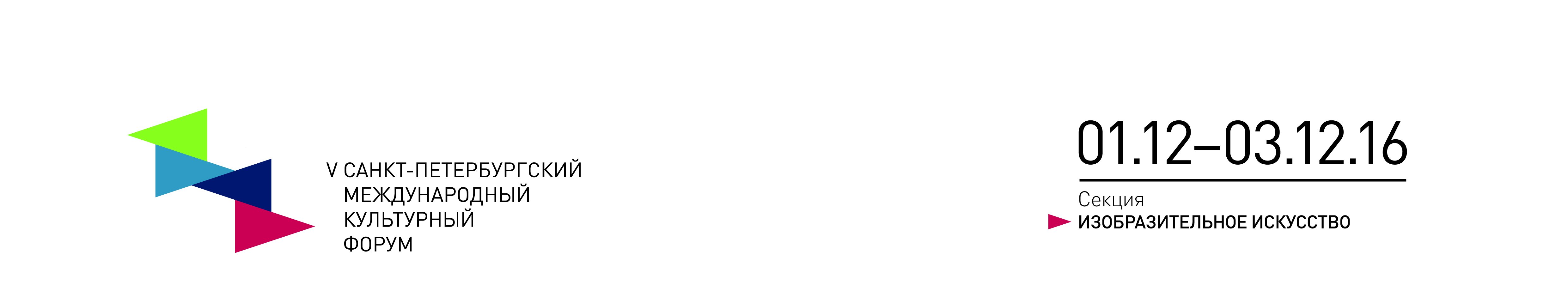 II Международная научно-практическая конференцияСохранение культурного наследия. Исследования и реставрация1 – 3 декабря 2016Атриум Главного штаба (Государственный Эрмитаж)Конференц-зал Российской академии художеств1 декабря  четверг. Атриум Главного штаба. Эрмитаж9.30 –10.00Регистрация участников10.00-10.20 Открытие конференции. Приветственное слово. 10.20 -10.40  Д-Р ЮРИЙ БОБРОВАкадемик Российской академии художеств, Институт имени И.Е. Репина, Санкт-ПетербургИллюзии и реальность современной реставрации 10.40-11.00                                                                                                                                           Д-Р ЕЛЕНА КАЛЬНИЦКАЯГосударственный музей-заповедник «Петергоф», Санкт-ПетербургОраниенбаум: уникальность подлинности11.00-11.20 МАДИНА МУСАХАНОВА                кандидат исторических наук, профессор, Казахская национальная академия искусств им. Т. Жургенова, Алматы, КазахстанРоль реставрации в сохранении объектов культурного наследия в музеях Казахстана11.20-11.40 Д-Р НАТАЛЬЯ ДРУЖИНКИНА                        Российский государственный гуманитарный университет, Москва                                  Храмы-музеи. Проблема охраны памятников церковной старины 11.40--12.00 Д-Р ЛЕОНАРДО БОРДЖИОЛИпрофессор, руководитель технического департамента CTS, Флоренция, ИталияПрименение синтетических смол в реставрации полихромных произведений искусства 12.00-12.20 МАРГАРИТА ГАГАНОВА Сергиево-Посадский историко-художественный  музей-заповедникМалоизвестные страницы истории памятникоохранной практики в России: архитектурный ансамбль Троице-Сергиевой лавры в 1920-1940-гг.12.20-12.40ЮЛИЯ ЛОГИНОВАДепартамент культурного наследия г. МосквыОпыт реставрации монументальной скульптуры в Москве и Санкт-Петербурге: вопросы проектирования, экспертизы и реставрации 12.40-13.00ВИКТОР КОРОБОВГосударственный Эрмитаж, Санкт-ПетербургРезультаты применения новой методики укрепления масляной живописи на металлических основах на примере картин из собрания Государственного Эрмитажа13.00-14.00 –кофе-брейк14.00 – Дневная сессия. Конференц-зал Академии художеств14.00-14.20 ИЗОЛЬДА ДЖИКИДЗЕ Национальный центр рукописей имени К.Кекелидзе, Тбилиси, ГрузияД-Р РЕВАЗ КЛДИАШВИЛИ Национальный центр рукописей имени К.Кекелидзе, Тбилиси, ГрузияШОРЕНА ТАВАДЗЕ                     Ph.D., Национальный центр рукописей имени К.Кекелидзе, Тбилиси, ГрузияНекоторые проблемы реставрации пергаментных документов и их хранение14.20-14.40 ШОРЕНА ТАВАДЗЕ               Ph.D., Национальный центр рукописей имени К.Кекелидзе, Тбилиси, ГрузияРеставрация и консервация фрагмента, выполненного на пергаменте XV века14.40-15.00ТАТЬЯНА ПИНКУСОВАРоссийский этнографический музей, Санкт-ПетербургСобрание изразцов XVII–XIX вв. отдела этнографии русского народа Российского этнографического музея. Проблемы изучения и каталогизации15.00-15.20 НАТАЛЬЯ СИНИЦЫНА        ВХНРЦ им. академика И.Э.Грабаря, Москва                   ЕЛЕНА СИНИЦЫНА                    ВХНРЦ им. академика И.Э.Грабаря, Москва 	Реставрация археологического текстиля церковного назначения - коллекции митр из собрания Вологодского музея-заповедника15.20-15.40АНАСТАСИЯ УТЕХИНА             ВХНРЦ им. академика И.Э.Грабаря, МоскваПримеры реставрации кожаных сосудов различных культур15.40-16.00 ЕЛЕНА КАТАСОНОВА             Золотошвейная мастерская при Успенском подворье Оптиной пустыни «Убрус»Атрибуция плащаницы из собрания Русского музея 16.00-16.20 – кофе-брейк16.20-16.40 ЮЛИЯ ДАНИЛИНА Государственный центральный театральный музей им. А.А. Бахрушина, МоскваАтрибуция эскиза костюма для Т. П. Карсавиной, выполненного Б. А. Анисфельдом. От неизвестного спектакля до модного показа16.40-17.00 ЕГОР КАЗИМИРОВСКИХ   Гохран России, МоскваРеставрация сканых шкатулок середины XIX века из собрания Гохрана России. Cовременный способ реставрации сканых изделий лазерной пайкой17.00 ПРЕЗЕНТАЦИЯ КОМПАНИИ МАСТЕР Российский производитель профессиональных осветительных приборов экстра - класса для музеев, реставрационных и художественных мастерских; фото-видеостудий.17.30ПРЕЗЕНТАЦИЯ КОМПАНИИ ARTtechnicsПрофессиональное реставрационное, музейное и экспозиционное оборудование2 декабря – Пятница. Конференц-зал Академии художеств10.00-10.20 АЛЕКСАНДР ГОРМАТЮК       кандидат искусствоведения, ВХНРЦ им. академика И.Э.Грабаря, МоскваДинамика развития отечественной реставрации на примере иконы XII века «Богоматерь Боголюбская»10.20-10.40ФИЛИПП БОБРОВкандидат искусствоведения, Институт имени И.Е. Репина, Санкт-ПетербургПрименение полимера в консервации разрушений левкаса в памятниках иконописи10.40-11.00 НАТАЛИЯ ПАРЕНКО           профессор, ОАО «Русская школа искусств», Флоренция, ИталияОсобенности дублирования картин больших размеров на опыте реставрации картины Пьера Дандини ((1646-1725), библейский сюжет) из собрания Флорентийского музея "Галерея Палантина", палаццо Питти11.00-11.20ДМИТРИЙ ШАТИЛОВдоцент, Институт имени И.Е. РепинаСтратегия формирования отзывчивой среды11.20-11.40  МАРИНА СКУТТЕГосударственный музей изобразительных искусств имени А.С. Пушкина, МоскваКомплексная реставрация картины Николо ди Пьетро "Мадонна с донатором и ангелами. Оплакивание" из собрания ГМИИ им. Пушкина11.40-12.00 САМАРИДДИН МУСТАФОКУЛОВ  кандидат искусствоведения Музей Афросиаб (музей истории г. Самарканд), УзбекистанНовый метод реставрации Согдийской живописи VII-VIII вв.12.00-12.20 МАРИНА ДЕНИСОВАГосударственный Эрмитаж, Санкт-ПетербургРеставрация археологических находок, поднятых с затонувшего судна XVIII в. "Архангел Рафаил"12.20-12.40 ВИКТОР ДОРОХОВ Государственный институт реставрации (ГосНИИР), МоскваОбеспечение климатических условий сохранности музейных предметов в витринах в условиях действующего храма12.40-13.00 НИКОЛАЙ ПИНТЕЛИН Государственный институт реставрации (ГосНИИР), МоскваСовременное развитие методов вентиляции в памятниках церковной архитектуры при музейном и богослужебном использовании 13.00-14.00 - обед14.00-14.20 МИХАИЛ ЖИЖИН             Институт космических исследований РАН, МоскваНИКОЛАЙ БРЕГМАН Государственный институт реставрации (ГосНИИР), Москва   К выявлению угасших и утраченных текстов в древнерусской живописи методом цифровой мультиспектральной фотографии14.20-14.40 ОЛЕГ РОМАНОВкандидат наук, эксперт, Союз реставраторов РоссииРеставрационное оборудование и новые технологии при работе с биологическими повреждениями. Опыт музеев-заповедников деревянного зодчества14.40-15.00СЕРГЕЙ ВЬЯЛИЦИН Государственный институт реставрации (ГосНИИР), МоскваТепловизионный мониторинг музеев и памятников архитектуры Санкт-Петербурга и Ленинградской области15.00-15.20 ТАТЬЯНА КОРОЛЕВА Краеведческий музей г. ЛомоносоваОбраз Крыма в рисунке А.Н. Шильдера "Пейзаж" (к вопросу об уточнении научной атрибуции) из коллекции краеведческого музея г. Ломоносова15.20-15.40ИНЕССА ШОКОЛО                    кандидат искусствоведения, Российская академия живописи, ваяния и зодчества Ильи Глазунова, Москва                   Технико-технологические исследования, особенности реставрации и консервации Двустороннего произведения «Пейзаж с деревом и мазанками»/ «Обнаженная натурщица» из собрания Государственного Литературного музея15.40-16.00 НАТАЛЬЯ КОНОВАЛОВА Рыбинский музей-заповедникО приобретении М.С. Кузнецова в д. Песочное 16.00-16.20- кофе-брейк.16.20-16.40 АЛЕКСАНДР ЩЕГЛОВУправление по охране объектов культурного наследия Воронежской области. Исследование методов инженерной реставрации памятников деревянного зодчества на примере церкви Покрова в селе Горенские Выселки Воронежской области16.40-17.00АНАТОЛИЙ КОРШУНОВ Музей исторического поселения БрыньБрынь проект как базис для создания бренд музея и сохранения исторического наследия17.00 ПРЕЗЕНТАЦИЯ КОМПАНИИ ЧЕРНАЯ РЕЧКА АРТПоставщик профессиональных художественных и реставрационных материалов и оборудования наивысшего качества. Консультирование технологических процессов в профильных сферах с применением современных материалов и методик.17.30ПРЕЗЕНТАЦИЯ КОМПАНИИ РАРИТЕТ ИНТЕРНЕЙШНЛКомплексное техническое оснащение музеев, выставочных залов, архивов, библиотек и других учреждений культуры.3 декабря – Суббота. Конференц-зал Академии художеств10.00-10.20ИРИНА ПРОВОРОВАкандидат биологических наук, Государственный институт реставрации (ГосНИИР), МоскваД-Р МАГДАЛЕНА СТОЯНОВАБолгарская академия наукГАЛИНА МАКСИМОВА   МГАХИ им. В.И. Сурикова, МоскваА.МАЗИНА                                     ВХНРЦ им. академика И.Э.Грабаря, Москва                   Комплексное технико-технологическое исследование иконы Архангела из Национального музея в Белграде10.20-10.40 ГАЛИНА МАКСИМОВА   МГАХИ им. В.И. Сурикова, МоскваРеставрация иконы «Иоанн Предтеча — Ангел пустыни, с предстоящими святыми» нач. XVIII в. из московского храма Иоанна Воина на Якиманке 10.40-11.00  ВИТАЛИЙ ФОМИН                       Научно-исследовательский институт электрофизической аппаратуры им. Д.В. Ефремова, Санкт-ПетербургПерспективы использования нецепных химических фтороводородных лазеров при решении задач реставрации11.00-11.20 ОЛЬГА ЩЕДРОВАИнститут имени И.Е. Репина, Санкт-ПетербургРеставрация скульптурного убранства «Золотая горка» в Петергофе 11.20-11.40РОМАН БЕЛЕНИКИН Государственный Музей искусства народов ВостокаСобрание живописных работ К.Я. Рейхеля из собрания Кяхтинского краеведческого музея им. Обручева12.20-12.40 ИГОРЬ ФОМИНГосударственный институт реставрации (ГосНИИР), МоскваИспользование аэрационных устройств для нормализации условий сохранности экспонатов  в музеях12.40-13.00 АЛЕКСАНДР БЫКОВ               Союз кинематографистов РФ, МоскваСоздание визуального каталога объектов градостроительного и культурного наследия13.00-14.00 – обед14.00-14.20ОЛЬГА ПИЧУГИНА            кандидат искусствоведения, Уральский государственный архитектурно-художественный университет г. ЕкатеринбургаПриемы построения карнации в итальянской живописи XIV–XVI вв. на примере произведений из собрания Екатеринбургского музея изобразительных искусств14.20-14.40МАКСИМ ЛАПШИНкандидат искусствоведения, Государственный ЭрмитажИсследование и реставрация картины Паоло Веронезе "Обращение Савла"ДИСКУССИЯ15.00-15.30ПРЕЗЕНТАЦИЯ КОМПАНИИ R.G.M di Rosa Gastaldo Edoardo  (Италия)Производитель инструментов и оборудования для живописцев, графиков, позолотчиков, и резчиков. Член национальной ассоциации производителей мозаики и международной ассоциации NAMT.16.00КУЛЬТУРНАЯ ПРОГРАММА